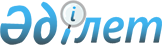 Жалағаш ауданы әкімдігінің кейбір қаулыларының күші жойылды деп тану туралыҚызылорда облысы Жалағаш ауданы әкімдігінің 2020 жылғы 8 маусымдағы № 61 қаулысы. Қызылорда облысының Әділет департаментінде 2020 жылғы 8 маусымда № 7511 болып тіркелді
      “Құқықтық актілер туралы” Қазақстан Республикасының 2016 жылғы 6 сәуірдегі Заңы 50-бабының 2-тармағына сәйкес Жалағаш ауданының әкімдігі ҚАУЛЫ ЕТЕДІ:
      1. Жалағаш ауданы әкімдігінің келесі қаулыларының күші жойылды деп танылсын:
      1) “Тез бұзылуға бейім заттай дәлелдемелерді сақтайтын ұйымды айқындау туралы” Жалағаш ауданы әкімдігінің 2016 жылғы 11 мамырдағы № 94 қаулысы (нормативтік құқықтық актілерді мемлекеттік тіркеу Тізілімінде № 5517 болып тіркелген, 2016 жылғы 28 мамырда “Жалағаш жаршысы” газетінде және 2016 жылғы 20 маусымда “Әділет” ақпараттық-құқықтық жүйесінде жарияланған);
      2) Тез бұзылуға бейім заттай дәлелдемелерді сақтайтын ұйымды айқындау туралы” Жалағаш ауданы әкімдігінің 2016 жылғы 11 мамырдағы №94 қаулысына өзгерістер енгізу туралы” Жалағаш ауданы әкімдігінің 2018 жылғы 27 тамыздағы № 183 қаулысы (нормативтік құқықтық актілерді мемлекеттік тіркеу Тізілімінде № 6420 болып тіркелген, 2018 жылғы 11 қыркүйекте Қазақстан Республикасы нормативтік құқықтық актілерінің эталондық бақылау банкінде жарияланған).
      2. Осы қаулы алғашқы ресми жарияланған күнінен бастап қолданысқа енгізіледі.
					© 2012. Қазақстан Республикасы Әділет министрлігінің «Қазақстан Республикасының Заңнама және құқықтық ақпарат институты» ШЖҚ РМК
				
      Жалағаш ауданының әкімі

А. Шаменов
